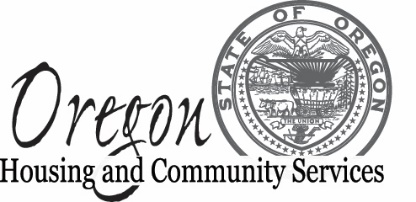 Culturally Responsive Organization Engagement FormPlease answer the following questions to the best of your ability to be considered for the Culturally Responsiveness Engagement tiebreakerOptional / Tiebreaker Document Identify the historically underserved populations in your community? Which historically underserved population(s) do you plan to engage in the creation and development of your proposed project and how will you engage them? This document must be signed by the contracting agent of the LAP recipient organization or their official designee.__________________________			________________________  Signed							Date__________________________Print Name